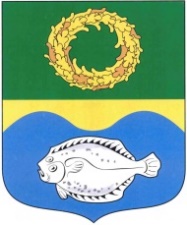 ОКРУЖНОЙ СОВЕТ ДЕПУТАТОВМУНИЦИПАЛЬНОГО ОБРАЗОВАНИЯ«ЗЕЛЕНОГРАДСКИЙ МУНИЦИПАЛЬНЫЙ ОКРУГ КАЛИНИНГРАДСКОЙ ОБЛАСТИ»РЕШЕНИЕот 21 декабря 2022 г.                                                                           № 239Зеленоградск                                  О согласовании предоставления Местной религиозной организации Православный Приход Храма Святого ПраведногоИоанна Кронштадского поселка Коврово Зеленоградского района Калининградской области Калининградской Епархии Русской Православной Церкви (Московский Патриархат)в безвозмездное пользование земельного участкаВ соответствии со статьей 39.10 Земельного кодекса Российской Федерации, пунктами 7.1, 7.2 Положения о порядке управления и распоряжения муниципальным имуществом муниципального образования «Зеленоградский район», утвержденного решением Зеленоградского районного Совета депутатов от 26.05.2014 № 217, окружной Совет депутатов Зеленоградского муниципального округаРЕШИЛ:1. Согласовать предоставление Местной религиозной организации Православный Приход Храма Святого Праведного Иоанна Кронштадского поселка Коврово Зеленоградского района Калининградской области Калининградской Епархии Русской Православной Церкви (Московский Патриархат) в безвозмездное пользование сроком на 10 лет земельного участка КН 39:05:051104:366 общей площадью 5000 кв. м, расположенного по адресу: Калининградская область, Зеленоградский район, п. Коврово.2. Опубликовать решение в газете «Волна» и разместить на официальном сайте органов местного самоуправления Зеленоградского муниципального округа.3. Решение вступает в силу со дня официального опубликования.Глава Зеленоградского муниципального округа                                 Р.М. Килинскене